Ф А1.1-26-114Примітка: лекція відбувається в понеділок (1-й тиждень)  о 12.50-14.30 год. в ауд. №6                                                                                                                          (день тижня)                (час проведення)              (номер аудиторії)Завідувач кафедри менеджменту і адміністрування,професор				          	_______________	      	Козирєва О.В.                                                                          (підпис)	____________________________________________________________СУЯ НФаУ                           Редакція 01                      Дата введення  20.03.2017 р.       Стор. 1 із 2Ф А1.1-26-114	Завідувач кафедри менеджменту і адміністрування,професор				          	_______________	      	Козирєва О.В.                                                                          (підпис)СУЯ НФаУ                           Редакція 01                      Дата введення  20.03.2017 р.       Стор. 2 із 2КАЛЕНДАРНО-ТЕМАТИЧНИЙ ПЛАН ПРАКТИЧНИХ  І  СЕМІНАРСЬКИХ ЗАНЯТЬз _Техніка адміністративної діяльності_ для __1__ курсу(назва навчальної дисципліни) спеціальності _074 Публічне управління та адміністрування _______                        МО 1 АМм17(1,5д)-01(код і найменування спеціальності) (шифр групи)(весняний семестр, 2017-2018 н.р.)№ з/пДатаТема лекціїОбсягу год.ЛекторЗмістовий модуль 1. Комунікативні технології в адміністративній діяльностіЗмістовий модуль 1. Комунікативні технології в адміністративній діяльностіЗмістовий модуль 1. Комунікативні технології в адміністративній діяльностіЗмістовий модуль 1. Комунікативні технології в адміністративній діяльностіЗмістовий модуль 1. Комунікативні технології в адміністративній діяльності122.01.2018Комунікаційний процес і шляхи його вдосконалення2Ізюмцева Н. В.205.02.2018Організація ділового спілкування та роботи по зв’язкам з громадськістю2Ізюмцева Н. В.319.02.2018Організація ділового спілкування та роботи по зв’язкам з громадськістю2Ізюмцева Н. В.405.03.2018Основні етапи процесу підготовки управлінських рішень та їх реалізація2Ізюмцева Н. В.519.03.2018Основні етапи процесу підготовки управлінських рішень та їх реалізація2Ізюмцева Н. В.602.04.2018Експертно-аналітичне консультування2Ізюмцева Н.В.Змістовий модуль 2. . Організаційна культура та інструменти сучасного офісуЗмістовий модуль 2. . Організаційна культура та інструменти сучасного офісуЗмістовий модуль 2. . Організаційна культура та інструменти сучасного офісуЗмістовий модуль 2. . Організаційна культура та інструменти сучасного офісуЗмістовий модуль 2. . Організаційна культура та інструменти сучасного офісу716.04.2018Організаційна культура2Ізюмцева Н. В.830.04.2018Міжгрупова поведінка в організації2Ізюмцева Н. В.914.05.2018Управління конфліктами2Ізюмцева Н. В.1028.05.2018Управління конфліктами2Ізюмцева Н. В.1111.06.2018Інструменти сучасного офісу. Документування і документообіг в організації2Ізюмцева Н. В.Всього:Всього:Всього:22КАЛЕНДАРНО-ТЕМАТИЧНИЙ ПЛАН ПРАКТИЧНИХ  І  СЕМІНАРСЬКИХ ЗАНЯТЬз _Техніка адміністративної діяльності_ для __1__ курсу(назва навчальної дисципліни) спеціальності _074 Публічне управління та адміністрування _______МО 1 АМм17(1,5д)-01, викладач - Ізюмцева Н.В.                   (код і найменування спеціальності) (шифр групи)(весняний семестр, 2017-2018 н.р.)КАЛЕНДАРНО-ТЕМАТИЧНИЙ ПЛАН ПРАКТИЧНИХ  І  СЕМІНАРСЬКИХ ЗАНЯТЬз _Техніка адміністративної діяльності_ для __1__ курсу(назва навчальної дисципліни) спеціальності _074 Публічне управління та адміністрування _______МО 1 АМм17(1,5д)-01, викладач - Ізюмцева Н.В.                   (код і найменування спеціальності) (шифр групи)(весняний семестр, 2017-2018 н.р.)КАЛЕНДАРНО-ТЕМАТИЧНИЙ ПЛАН ПРАКТИЧНИХ  І  СЕМІНАРСЬКИХ ЗАНЯТЬз _Техніка адміністративної діяльності_ для __1__ курсу(назва навчальної дисципліни) спеціальності _074 Публічне управління та адміністрування _______МО 1 АМм17(1,5д)-01, викладач - Ізюмцева Н.В.                   (код і найменування спеціальності) (шифр групи)(весняний семестр, 2017-2018 н.р.)КАЛЕНДАРНО-ТЕМАТИЧНИЙ ПЛАН ПРАКТИЧНИХ  І  СЕМІНАРСЬКИХ ЗАНЯТЬз _Техніка адміністративної діяльності_ для __1__ курсу(назва навчальної дисципліни) спеціальності _074 Публічне управління та адміністрування _______МО 1 АМм17(1,5д)-01, викладач - Ізюмцева Н.В.                   (код і найменування спеціальності) (шифр групи)(весняний семестр, 2017-2018 н.р.)КАЛЕНДАРНО-ТЕМАТИЧНИЙ ПЛАН ПРАКТИЧНИХ  І  СЕМІНАРСЬКИХ ЗАНЯТЬз _Техніка адміністративної діяльності_ для __1__ курсу(назва навчальної дисципліни) спеціальності _074 Публічне управління та адміністрування _______МО 1 АМм17(1,5д)-01, викладач - Ізюмцева Н.В.                   (код і найменування спеціальності) (шифр групи)(весняний семестр, 2017-2018 н.р.)№ з/п№ з/пДатаДатаТема заняттяОбсяг угодинах, вид заняттяОбсяг угодинах, вид заняттяСистема оцінювання знань, балиСистема оцінювання знань, балиСистема оцінювання знань, бали№ з/п№ з/пДатаДатаТема заняттяОбсяг угодинах, вид заняттяОбсяг угодинах, вид заняттяminminmахЗмістовий модуль 1. Комунікативні технології в адміністративній діяльностіЗмістовий модуль 1. Комунікативні технології в адміністративній діяльностіЗмістовий модуль 1. Комунікативні технології в адміністративній діяльностіЗмістовий модуль 1. Комунікативні технології в адміністративній діяльностіЗмістовий модуль 1. Комунікативні технології в адміністративній діяльностіЗмістовий модуль 1. Комунікативні технології в адміністративній діяльностіЗмістовий модуль 1. Комунікативні технології в адміністративній діяльностіЗмістовий модуль 1. Комунікативні технології в адміністративній діяльностіЗмістовий модуль 1. Комунікативні технології в адміністративній діяльностіЗмістовий модуль 1. Комунікативні технології в адміністративній діяльності122.01.201822.01.201822.01.2018Комунікаційний процес і шляхи його вдосконалення3, ПЗ2224230.01.201830.01.201830.01.2018Комунікаційний процес і шляхи його вдосконалення2,Сем2223305.02.201805.02.201805.02.2018Організація ділового спілкування та роботи по зв’язкам з громадськістю3, ПЗ2224413.02.201813.02.201813.02.2018Організація ділового спілкування та роботи по зв’язкам з громадськістю2,Сем2223519.02.201819.02.201819.02.2018Основні етапи процесу підготовки управлінських рішень та їх реалізація3, ПЗ2224627.02.201827.02.201827.02.2018Основні етапи процесу підготовки управлінських рішень та їх реалізація2,Сем2223705.03.201805.03.201805.03.2018Експертно-аналітичне консультування3, ПЗ2224813.03.201813.03.201813.03.2018Експертно-аналітичне консультування2,Сем2223919.03.201819.03.201819.03.2018Експертно-аналітичне консультування2, ПЗ0,50,50,51919.03.201819.03.201819.03.2018Підсумковий контроль засвоєння ЗМ 11, ПЗ0,50,50,51Всього за ЗМ 1:Всього за ЗМ 1:Всього за ЗМ 1:Всього за ЗМ 1:Всього за ЗМ 1:Всього за ЗМ 1:17171730Змістовий модуль 2. Організаційна культура та інструменти сучасного офісуЗмістовий модуль 2. Організаційна культура та інструменти сучасного офісуЗмістовий модуль 2. Організаційна культура та інструменти сучасного офісуЗмістовий модуль 2. Організаційна культура та інструменти сучасного офісуЗмістовий модуль 2. Організаційна культура та інструменти сучасного офісуЗмістовий модуль 2. Організаційна культура та інструменти сучасного офісуЗмістовий модуль 2. Організаційна культура та інструменти сучасного офісуЗмістовий модуль 2. Організаційна культура та інструменти сучасного офісуЗмістовий модуль 2. Організаційна культура та інструменти сучасного офісуЗмістовий модуль 2. Організаційна культура та інструменти сучасного офісу1027.03.201827.03.201827.03.2018Організаційна культура2,Сем22231102.04.201802.04.201802.04.2018Організаційна культура3, ПЗ22241210.04.201810.04.201810.04.2018Міжгрупова поведінка в організації2,Сем22231316.04.201816.04.201816.04.2018Міжгрупова поведінка в організації3, ПЗ2,52,52,541430.04.201830.04.201830.04.2018Управління конфліктами3, ПЗ22231514.05.201814.05.201814.05.2018Управління конфліктами3, ПЗ2,52,52,541628.05.201828.05.201828.05.2018Інструменти сучасного офісу. Документування і документообіг в організації3, ПЗ2,52,52,541711.06.201811.06.201811.06.2018Інструменти сучасного офісу. Документування і документообіг в організації1, ПЗ22241711.06.201811.06.201811.06.2018Підсумковий контроль засвоєння ЗМ 21, ПЗ0,50,50,51Всього за ЗМ 2:Всього за ЗМ 2:Всього за ЗМ 2:Всього за ЗМ 2:Всього за ЗМ 2:Всього за ЗМ 2:1818183011.06.201811.06.201811.06.2018Підсумковий модульний контроль з дисципліни «Техніка адміністративної діяльності»1, ПЗ25252540Лекції0000,5Самостійна робота0000,5Всього за вивчення модуля 1:Всього за вивчення модуля 1:Всього за вивчення модуля 1:Всього за вивчення модуля 1:Всього за вивчення модуля 1:33, ПЗ12, Сем606060100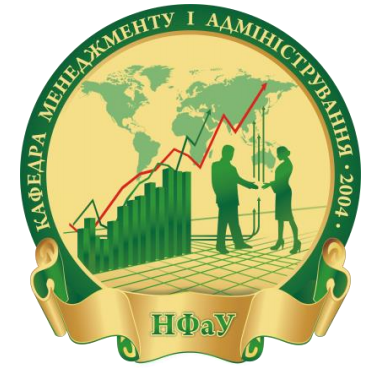 